«Это должен знать слесарь КИП и А!»0 группа ВОПРОСЫ1) Преобразователь постоянного тока с помощью электромагнитной индукции, вызванными двумя и более обмотками.2) Германий, кремний, селен, теллур, мышьяк — это …..3) Единица измерения силы электрического тока в Международной системе единиц (СИ)4) Прибор, предназначенный для исследования (наблюдения, записи; измерения) амплитудных и временны́х параметров электрического сигнала, подаваемого на его вход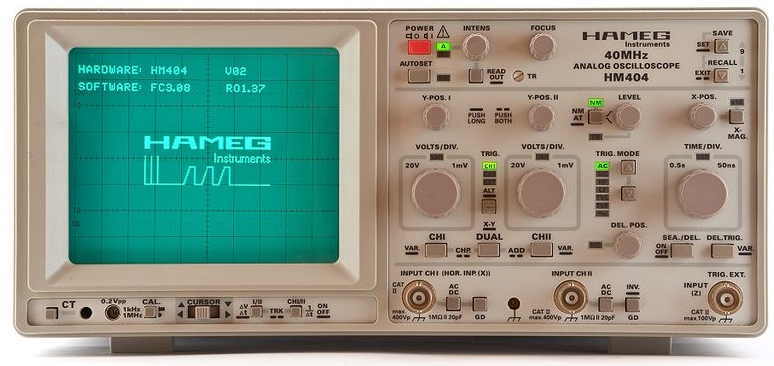 5) Способен накапливать заряд.6) Полупроводниковые устройства, предназначенные для преобразования переменного тока в постоянный.7) Учёный, который изобрёл лампу накаливания.8) Основной инструмент для пайки.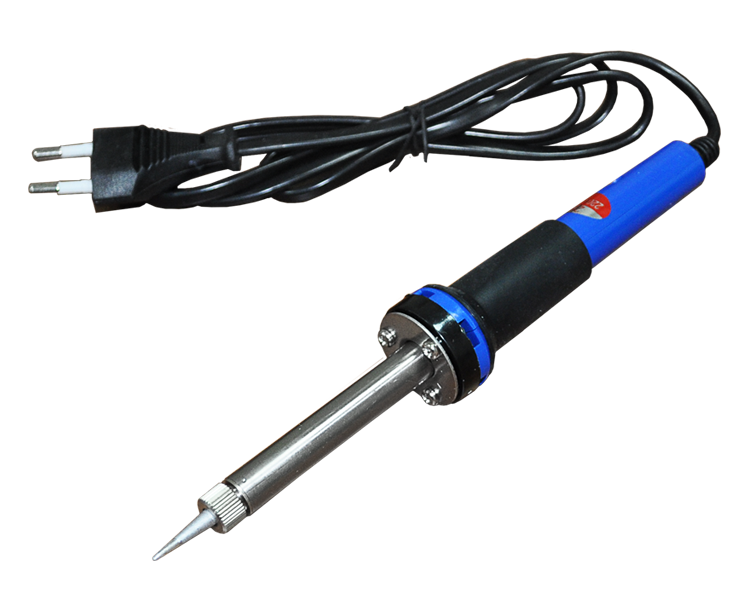 9) Фамилия учёного, изобретателя радио.10) Устройство для замера электрических величин.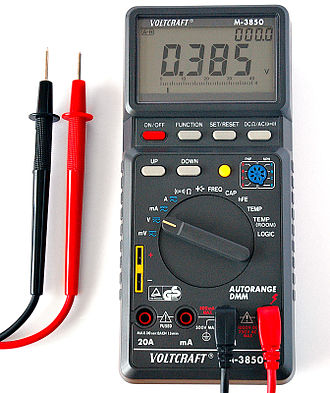 11) Радиоэлемент для стабилизации напряжения.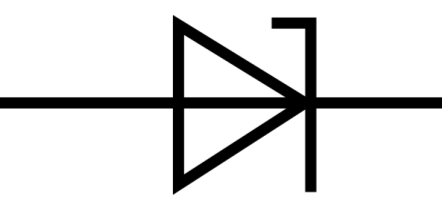 12) Радиоэлемент оказывающий сопротивление току.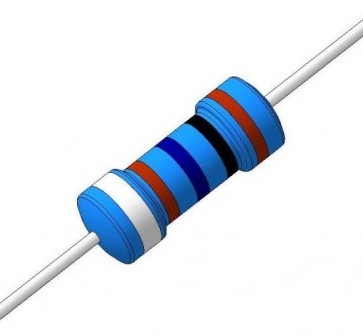 13) Полупроводниковый радиоэлемент с p-n переходом.14) Всегда используется с флюсом.15) Совокупность явлений, обусловленных существованием, взаимодействием и движением электрических зарядов.ОТВЕТЫ845217,15113961314128п4о5конденсатор2псяоцллиь1тул7,15эди11сонрпллти3амперо9теслакногкбс6выпря10мителифоаурлодфли13диодрньчтмите14припойакисотмтноеврто12резисторПо горизонтали:По вертикали:3. ампер5. конденсатор6. выпрямители7. Эдисон9. Тесла12. резистор13. диод14. припой1. трансформатор2. полупроводники4. осциллограф7. электричество8. паяльник10. мультиметр11. стабилитрон15. Электричество 